กิจกรรมวันต่อต้านทุจริตสากล 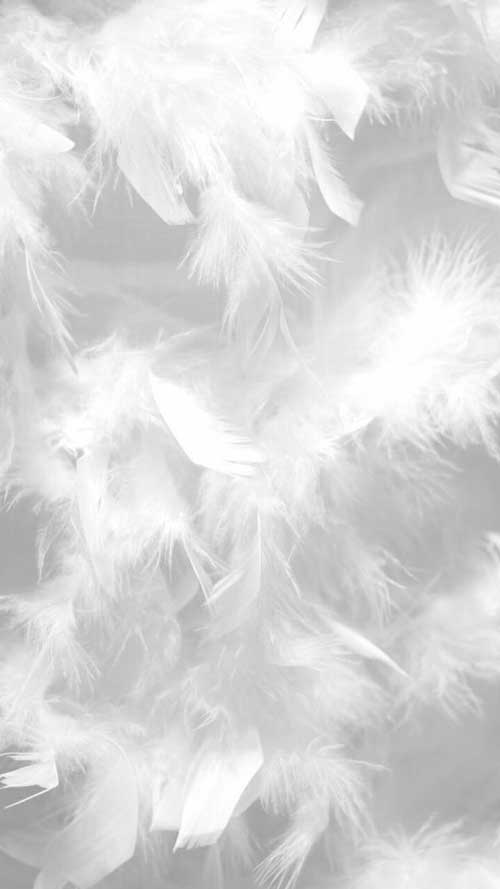  		เมื่อวันที่ 9 ธันวาคม พ.ศ.2564 เวลา 10.00 น. คณะผู้บริหาร นำโดย นายประยูรณ์ จิตรานนท์ นายกองค์การบริหารส่วนตำบลนางหลง และพนักงานส่วนตำบล พนักงานจ้าง ได้ร่วมกันจัดกิจกรรมเนื่องในวันต่อต้านทุจริตสากล ณ ห้องประชุมองค์การบริหารส่วนตำบลนางหลง โดยได้มีกิจกรรมกล่าวคำปฏิญาณในการต่อต้าน     การทุจริต เพื่อปลูกฝังจิตสำนึกที่ดีในการปฏิบัติงาน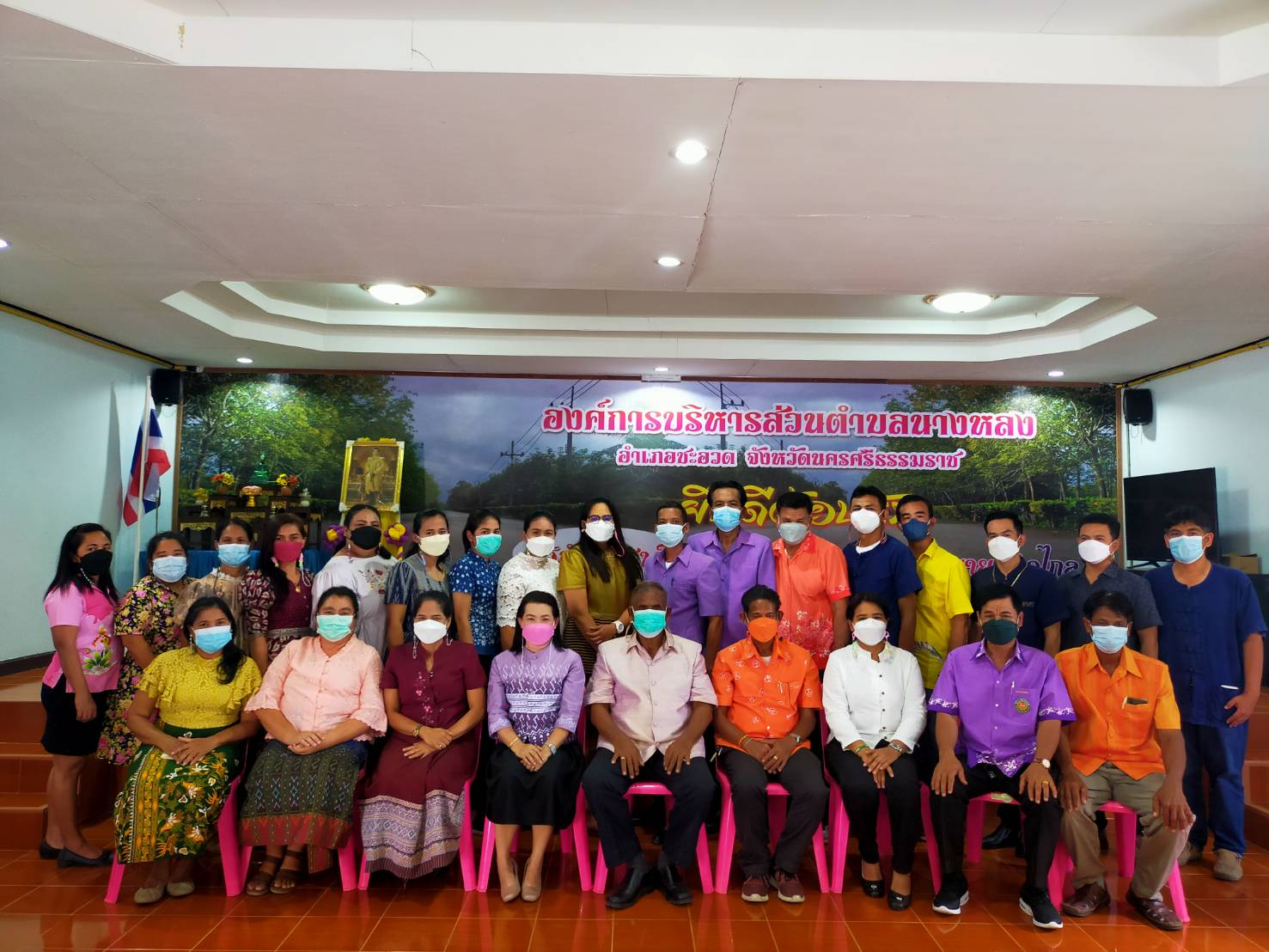 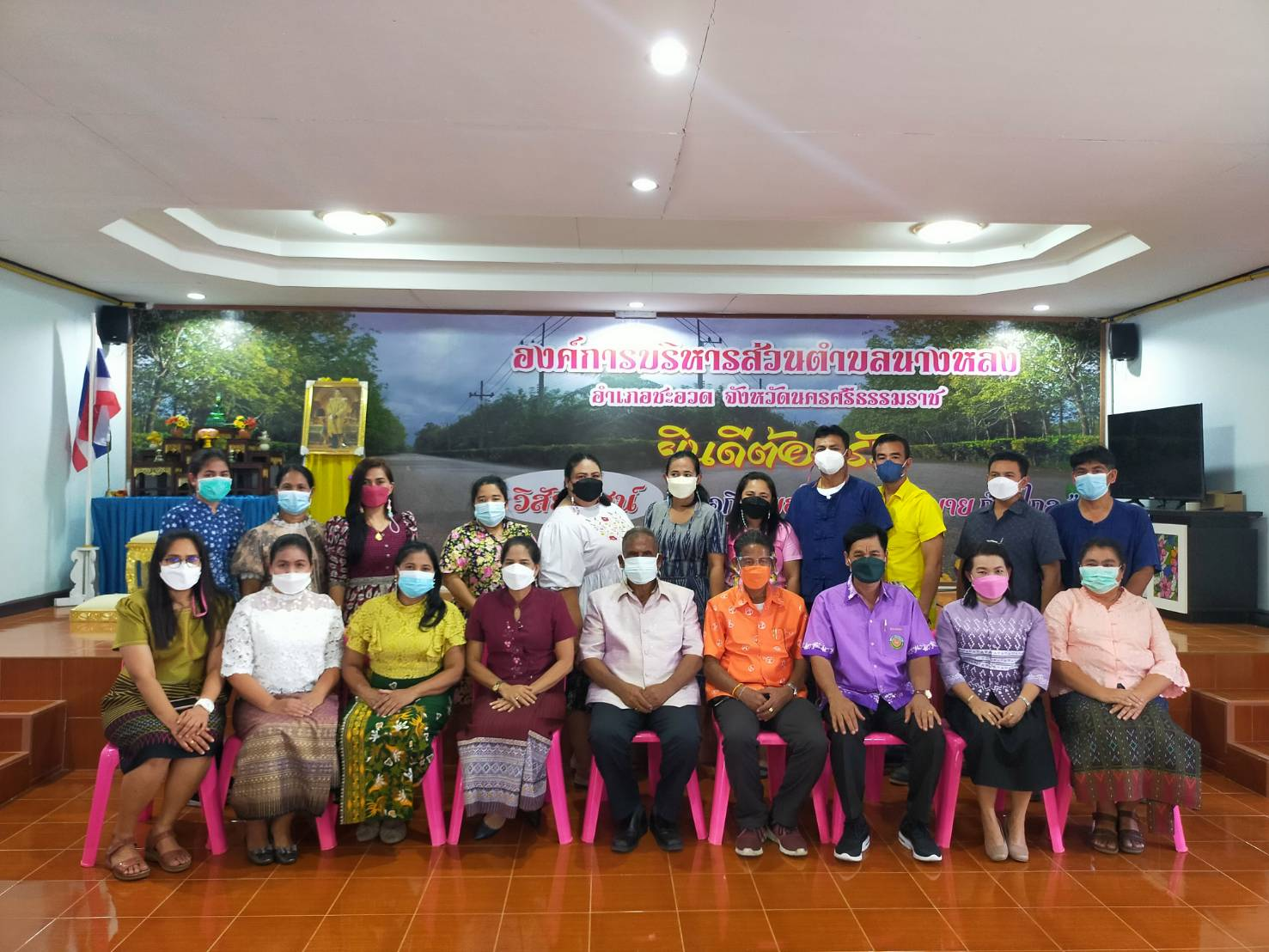 